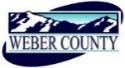 PUBLIC NOTICE is hereby given that the Board of Commissioners of Weber County, Utah will hold a regular commission meeting in the Commission Chambers of the Weber Center, 2380 Washington Boulevard, Ogden, Utah, commencing at 10:00 a.m. on Tuesday, the 21st day of February, 2017.                  The agenda for the meeting consists of the following:A.	Welcome – Commissioner EbertB. 	Invocation- Kris LewisC.	Pledge of Allegiance- Ronda KippenD.	Thought of the Day- Commissioner GibsonE.		Consent Items Request for approval of warrants #414229- #414398 in the amount of $2,188,490.43.Request for approval of purchase orders in the amount of $30,114.79. Request for approval of minutes for the meeting held on February 14, 2017.Request for approval of new business licenses.Request for approval of an application to vacate all of Lot 2 in the Lakeside View Subdivision.F.           Action Items	1.	Request for approval of a contract by and between Weber County and Utah Quarter Horses Racing 			Association for the Flat Track Racing at the Golden Spike Event Center.		Presenter: Duncan Olsen	2.	Request for approval of a Right of Way Contract by and between Weber County and Eldon D. and Susan 			W. Davis for the 12th Street Project.		Presenter: Jared Andersen	G.	Public hearing	1. 	Request for a motion to adjourn public meeting and convene public hearing.	2.	Public hearing to consider and take action on a request to vacate a 10 foot drainage easement and a 10 		foot sewer easement running North to South from Copper Crest, a private road to Spring Park, and a 			public road located in the Summit Eden Phase 1C Subdivision.		Presenter: Ronda Kippen	3.	Public comments (Please limit comments to 3 minutes)	4.	Request for a motion to adjourn public hearing and reconvene public meeting.	5. 	Action on public hearing.			Request for approval of an Ordinance of the County Commissioners of Weber County vacating a 				10 foot drainage easement and a 10 foot sewer easement running North to South from Copper     			Crest, a private road to Spring Park, a public road located in the Summit Eden Phase 1 					Subdivision.H.	Public comments   (Please limit comments to 3 minutes)I.           AdjournCERTIFICATE OF POSTINGThe undersigned duly appointed Administrative Coordinator in the County Commission Office does hereby certify that the about Notice and Agenda were posted as required by law this 17th of February 2017.							___________________________							Shelly HalacyIn compliance with the Americans with Disabilities Act, persons needing auxiliary services for these meetings should call the Weber County Commission Office at 801-399-8406 at least 24 hours prior to the meeting. This meeting is streamed live. (To see attached documents online: http://www.webercountyutah.gov/Transparency/commission_meetings.php, click on highlighted words)                   